Environmental Champion Engagement Case StudyAs a group, develop a plan to engage with a team of environmental champions across your small campus.Features of the campus and occupants:Mixture of 5 office buildings, a facilities management and office and yard, 10 mixed use teaching and learning buildings and a Students’ UnionEach building has a sub meterAll office staff working regularly between 9 – 5, taking lunch variously between 1200 – 1400Buildings not in use at the weekendsAccess to email staff, use noticeboards and entry in newsletter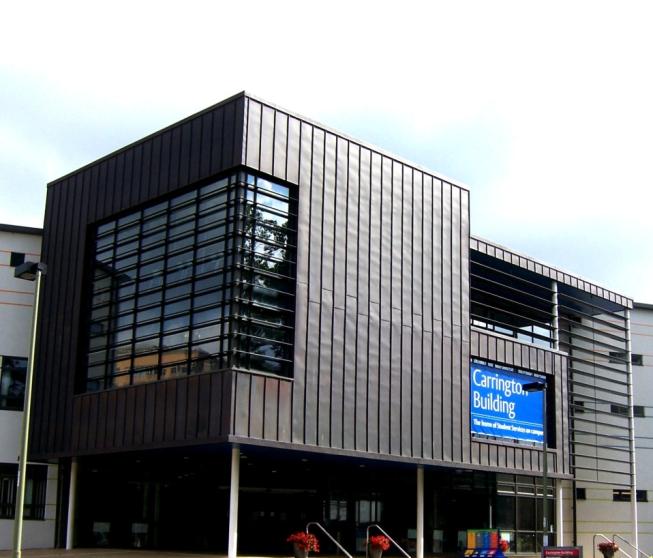 Points to consider:How much data do you want to give your ECs?How will you present the data?What are the possible actions?How will they have the opportunity to act?How many champions do you expect to have?Frequency of your actions, e.g. coordination. 